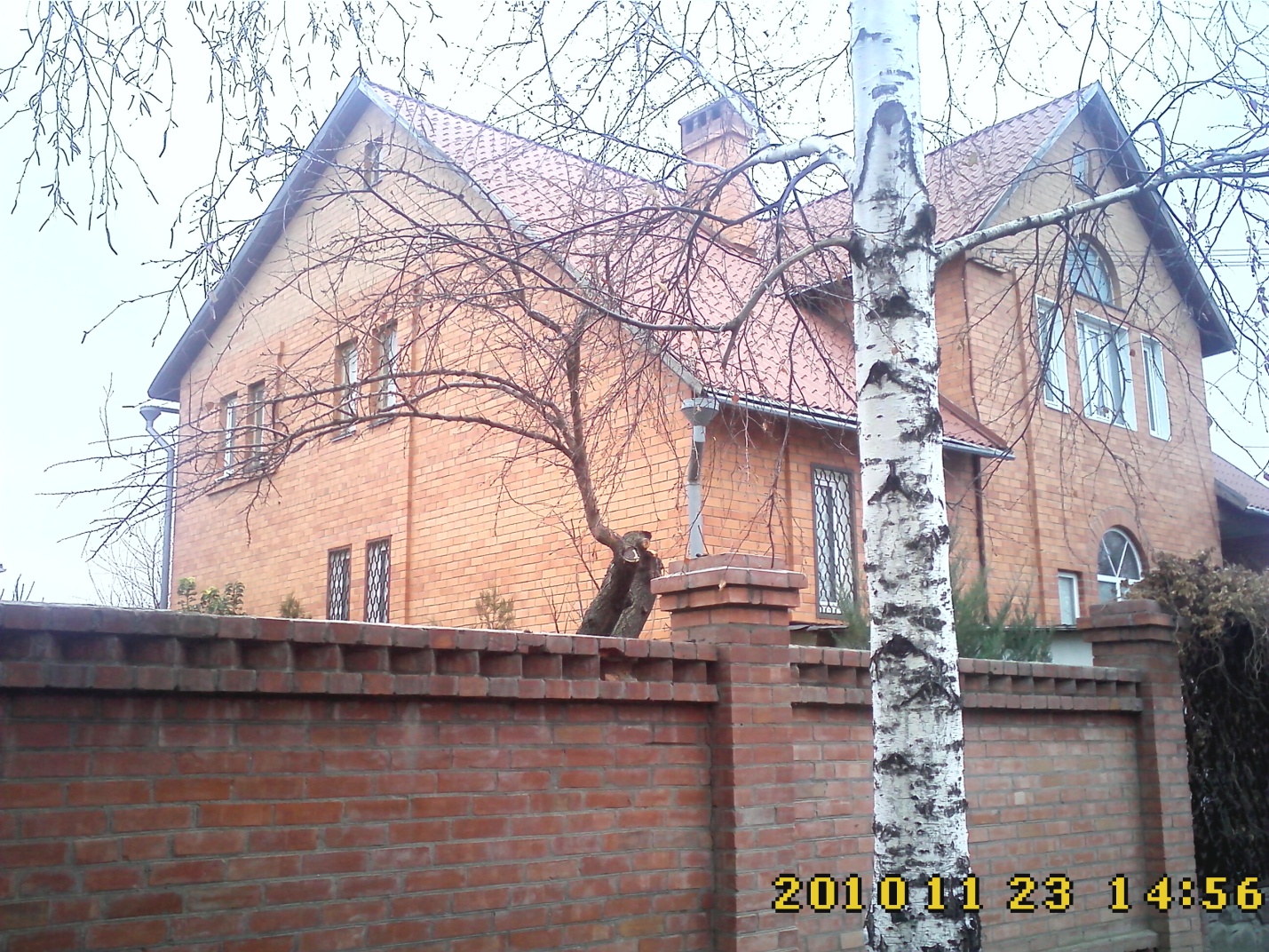 ИЗВЕЩЕНИЕ О ПРОВЕДЕНИИ ПРОЦЕДУРЫ СБОРА ПРЕДЛОЖЕНИЙС целью продажи земельного участка с жилым домом (коттедж),                        АО «НИКИМТ-Атомстрой» инициирует сбор предложений потенциальных покупателей для определения наилучшего предложения о цене  с возможностью применения рассрочки платежа.Площадь коттеджа 454,0 кв.м.Площадь земельного участка 840,0 кв.м.Место нахождения: Ростовская область, г. Волгодонск.Прием предложений осуществляется на электронной торговой площадке «Фабрикант»: www.fabrikant.ru.С условиями проведения процедуры сбора предложений в сети интернет можно ознакомится по адресам: www.fabrikant.ru,  www.nikimtatomstroy.ru,  www.atomproperty.ru. Контактный телефон: (495) 411-65-50, доб. 23-90(916) 267-95-14